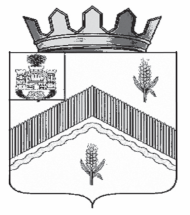 РОССИЙСКАЯ ФЕДЕРАЦИЯ ОРЛОВСКАЯ ОБЛАСТЬАДМИНИСТРАЦИЯ МОХОВСКОГО СЕЛЬСКОГО ПОСЕЛЕНИЯ ЗАЛЕГОЩЕНСКОГО РАЙОНАПОСТАНОВЛЕНИЕ25 ноября 2022 года 									№ 31Д. ВасильевкаОб отмене постановления от  24.03.2014 года  № 17а«Об определении мест размещения мусоросборникови контейнерных площадок на территорииНижнезалегощенского  сельского поселения»В целях приведения нормативной правовой базы в соответствие                         с действующим законодательством, руководствуясь ст. 14 Федерального закона от 06.10.2003 № 131-ФЗ «Об общих принципах организации местного самоуправления в Российской федерации» и Уставом Нижнезалегощенского сельского поселения администрация Нижнезалегощенского сельского поселения                                         п о с т а н о в л я е т: 1.Считать утратившим силу Постановление от 24 марта 2014 года № 17а «Об определении мест размещения мусоросборников и контейнерных площадок на территории  Нижнезалегощенского  сельского поселения».2. Постановление вступает в силу со дня его подписания, подлежит обнародованию и размещению на официальном сайте администрации Нижнезалегощенского сельского поселения Залегощенского района Орловской области  в сети «Интернет».3.Контроль за исполнением настоящего постановления  оставляю за собой.Глава сельского поселения                                                       А.Ф.КрасницкийПояснительная запискак  постановлению  об отмене постановления от 24.03.2022  № 17а«Об определении мест размещения мусоросборников и контейнерных площадок на территории  Нижнезалегощенского  сельского поселения»В соответствии с ч.3 ст. 14 Федерального закона от 06.10.2003 № 131-ФЗ               «Об общих принципах организации местного самоуправления в Российской Федерации» п.18 регулирующий участие в организации деятельности по накоплению (в том числе раздельному накоплению) и  транспортированию твердых коммунальных отходов не относится к компетенции сельского поселения.В соответствии с п. 3 ст.8 Федерального закона от 24.06.1998 № 89-ФЗ                       (с изменениями от 19.07.2019)  «Об отходах производства и потребления» полномочия в области обращения с твердыми коммунальными отходами возложены на органы местного самоуправления муниципального района на территориях сельских поселений, а также на межселенной территории, если иное не установлено законом субъекта Российской Федерации,  в частности создание и содержание мест (площадок) накопления твердых коммунальных отходов, за исключением установленных законодательством Российской Федерации случаев, когда такая обязанность лежит на других лицах;определение схемы размещения мест (площадок) накопления твердых коммунальных отходов и ведение реестра мест (площадок) накопления твердых коммунальных отходов;Указанный вопрос местного значения может быть закреплен за сельскими поселениями законами субъекта Российской Федерации и принятыми в соответствии с ними уставом муниципального района и уставами сельских поселений (ч. 3 ст. 14 Федерального закона от 6 октября 2003 г. № 131-ФЗ).Нормативно правовыми актами Орловской области полномочия сельских поселений в области обращения с твердыми коммунальными отходами не установлены. Финансово-экономическое обоснованиеПринятие нормативного правового акта не потребует дополнительных денежных расходов, осуществляемых за счет средств местного бюджета. Переченьмуниципальных нормативных правовых актов, подлежащих признанию утратившими силу, приостановлению, изменению или отмене Постановление администрации Нижнезалегощенского сельского поселения Залегощенского района Орловской области от 24.03.2014 № 17а «Об определении мест размещения мусоросборников и контейнерных площадок на территории Нижнезалегощенского сельского поселения.»Результатыпроведения экспертизы правовых актов на предмет соответствия законодательству и наличию коррупциогенных  факторовВ проекте  постановления не выявлены положения, не соответствующие федеральному и областному законодательству, муниципальным правовым актам сельского поселения.Коррупциогенные факторы в проекте нормативного правового акта  отсутствуют._________________